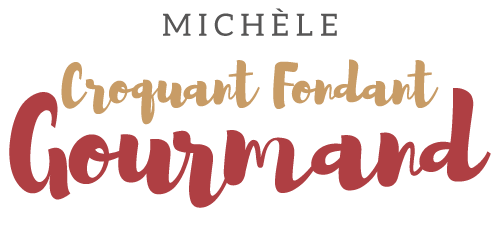 Tomates au pesto et parmesan Pour 4 Croquants-Gourmands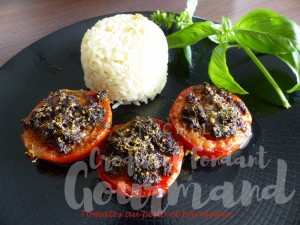 - 6 ou 7 tomates rondes
- 1 pot (190 g) de pesto
- Parmesan râpé
- Poivre du moulin1 plat à four légèrement huilé
Préchauffage du four à 200°C 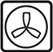 .Laver et sécher les tomates, retirer le pédoncule et couper les tomates en deux.
Déposer chaque moitié dans le plat.
Étaler une cuillerée de pesto sur chaque tomate.
Saupoudrer de parmesan râpé (j'ai oublié de le peser) et poivrer.
Enfourner pour 30 minutes environ.
Servir chaud en accompagnement d'une viande ou d'un poisson
ou tout simplement comme moi, avec du riz.